Prot. n   0004450  II.1					Amantea,  19 agosto 2023Ai membri del Consiglio d'IstitutoOGGETTO: Convocazione Consiglio d’Istituto 01 settembre  2023 alle ore 13.00Il Presidente del ConsiglioVisto l’art. 25 del D. Lgs 165 del 2001;Visto l’art. 8, 34, 35 e seg. Del D. Lgs 297 del 1994;Visto il Regolamento Tipo di funzionamento;Vista gli artt.9 e 10  della C.M. 105 del 1975Visto l’art. 48 comma 1 e 3 dell’ O.M. 215 del 1991;ConvocaPer giorno 01 settembre  2023 alle ore 13.00presso la sede di rito il Consiglio d'Istituto .Si discuteranno i seguenti punti all’O. del G.: Insediamento organo collegiale a.s. 2023/2024 con surroga componenti;Nomina segretario verbalizzante;Saluto della Dirigente Scolastica;Eventuali surroghe giunta esecutiva;Presentazione Atto di indirizzo D.S. per revisione e aggiornamento P.T.O.F.;Presentazione e adozione Protocollo di gestione attività didattica in presenza;Criteri per le misure organizzative per l’avvio dell’anno scolastico in presenza ed indicazioni dei criteri per eventuali modalità di didattica mista e a distanza;Emanazione e aggiornamento Piano Triennale Trasparenza e Integrità;Delega alla D.S. all’aggiornamento ed all’attivazione del Piano di Formazione Triennale del personale docente ed ATA annualità 2023/2024;Delega alla D.S. a siglare Accordi, Protocolli, aderire a Progetti PON, FERS e FES, POR, etc…Delega alla  D.S ed allo Staff operativo all’aggiornamento ed alla revisione dei Regolamenti interni;Proposte per la formazione delle classi prime;Proposte per l’assegnazione dei docenti alle classi e per la formulazione dell’orario di servizio;Individuazione e surroga componenti Organo di Garanzia;Individuazione componenti Comitato di Valutazione;Eventuale Variazione  sul Programma annuale;Delibera data votazioni per la procedura semplificata per l'elezione delle componenti annuali degli organi collegiali prevista dagli artt. 21 e 22 della citata O.M. 2015/1991(Rappresentati di classe genitori e alunni)Parere razionalizzazione rete scolastica as 2024/25Proposte delle altre componentiSi precisa che alla riunione si può partecipare  anche a distanza mediante la piattaforma d'Istituto Google Suite in applicazione meet (codice riunione: consiglioistituto)Il Presidente del Consiglio F.to Giuseppe GuidoOriginale firmato e custodito agli atti di questo Ufficio, ai sensi del D.P.R. 28 dicembre 2000, n. 445 “Testo unico delle disposizioni legislative e regolamentari in materia di documentazione amministrativa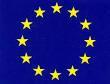 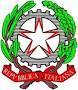 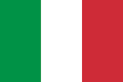 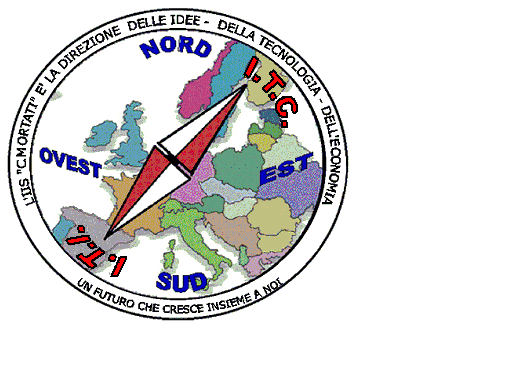 MIUR USR CALABRIADistretto Scolastico n. 17 di Amantea (CS)ISTITUTO   DI  ISTRUZIONE  SUPERIORELicei : Scientifico – Scienze Umane – Scienze ApplicateIstituto Professionale: Odontotecnico – Manutenzione ed Ass. Tecn.Istituto Tecnico: Chimica, M. e.B.  – Amm.Fin.Marketing – Elettronico – NauticoVia S.Antonio – Loc. S.Procopio - 87032  AMANTEA (CS)🕿 Centralino  0982/ 41969 – Sito:www.iispoloamantea.edu.itE-mail: CSIS014008@istruzione.itPosta. Cert.: CSIS014008@pec.istruzione.itCodice Fiscale 86002100781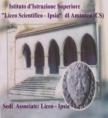 